Муниципальное бюджетное дошкольное образовательное учреждение  детский сад комбинированного вида №16 «Красная шапочка» г.Минеральные Воды.Конспект НОД по экспериментальной деятельности во второй младшей группе  «Гномики»    «Волшебные горошины»                                                                                            Воспитатель:     Шатвердян Н.Ю.                                         2023-2024 уч.годЦель: Создание социальной ситуации развития в процессе организации познавательно — исследовательской деятельности через общение и игру.Задачи:
1. Воспитывать желание участвовать в совместной с воспитателем деятельности.2. Создавать условия для ознакомления с «Силой движения», побуждая детей к речевой активности.
3. Развивать мелкую моторику рук.                                                                                          Материалы:  музыка, чашечки, горох, фасоль,, стаканчики с водой, трубочки.                                                         Ход занятия1.Организационный этап.
Воспитатель.Сегодня мы с вами отправимся в сказку. На лесной опушке в маленькой избушке жили бабушка и Петушок. Бабушка: Милый  Петушку пока я схожу  в лес  ты должен – перебрать горох от фасоли, а горох помыть. Петушок сразу решил выполнить задание. Но к нему пришёл друг, они стали играть и наш Петушок забыл про задание. Друг ушёл, и петушок вспомнил про задание. Ведь скоро бабушка вернется. (Слышен крик петуха)Воспитатель.— Ребята как вы думаете, почему петушок плачет? Какое задание поручила петушку бабушка?Дети.
— Бабушка поручила петушку перебрать горох от фасоли, а горох помыть.Воспитатель.— Поможем Петушку?
Дети. Поможем, чтобы бабушка  не расстраивалась и не ругала  петушка.2.Основная часть.
Воспитатель.— Подойдите к столу, посмотрите фасоль, какого цвета?                                                               Горох, какого цвета?                                                                                                                             А теперь давайте вспомним задание. Нужно из большой чашечки перебрать  — горох положить в одну тарелочку, а фасоль в другую. Начинаем  (Дети отделяют горох и фасоль самостоятельно). 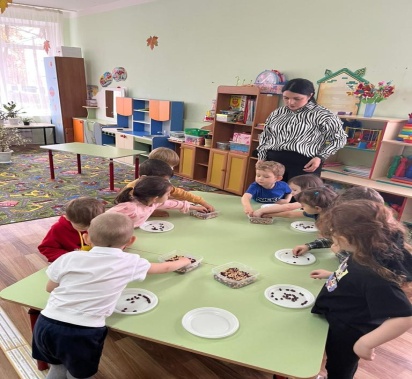 — Все выбрали? Что в этой тарелочке, а что в этой?                                                    Молодцы смогли перебрать горох от фасоли.Воспитатель. Возьмите чашечки с горохом и идём со мной. Что просила бабушка сделать с горохом, вспоминайте
Дети. Она просила помыть горох.Воспитатель.Вот сейчас мы с вами помоем горох.                                                                                         Высыпите горох в свой стаканчик с водой.ОпытТеперь возьмите трубочку опустите один конец в стакан и подуйте через неё, тихо!                 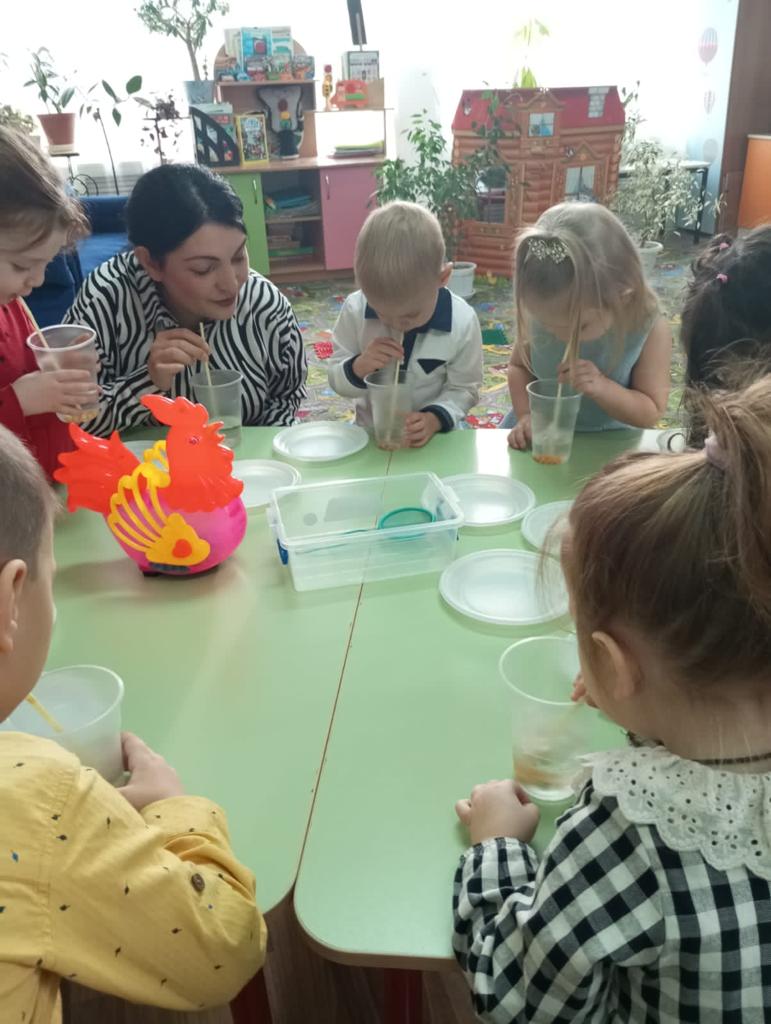  — Что происходит с горохом?
Дети. Горошинки танцует.                                                                                             Воспитатель.   Как танцует?                                                                                      Дети. Медленно.
Воспитатель.                                                                                                                                       — Теперь подуем сильно.                                                                                                                    Как танцуют наши горошины?                                                                                            Дети. Горошины танцует быстро.
Когда мы дули сильно                                                                                                                    Значит, когда дуешь тихо, горошины танцуют медленно, сильно дуешь – танцуют быстро.
Воспитатель.                                                                                                                           Как хорошо мы помыли горох.                                                                                                       Кончил дело, гуляй смело.                                                                                                                               Игра «Петушок»                                                                                                                             Петушок, петушок золотой гребешок        Ладошки сложить и над головой идти по кругу Масленна головушка, шелково бородушка          Поглаживание головы и бородки                Что ты рано встаешь                                                Хлопаем в ладоши                                                                                          Деткам спать не даешь                                            Ладошки сложить под щечку          Кукаре-ку                                                                  Идут по кругу
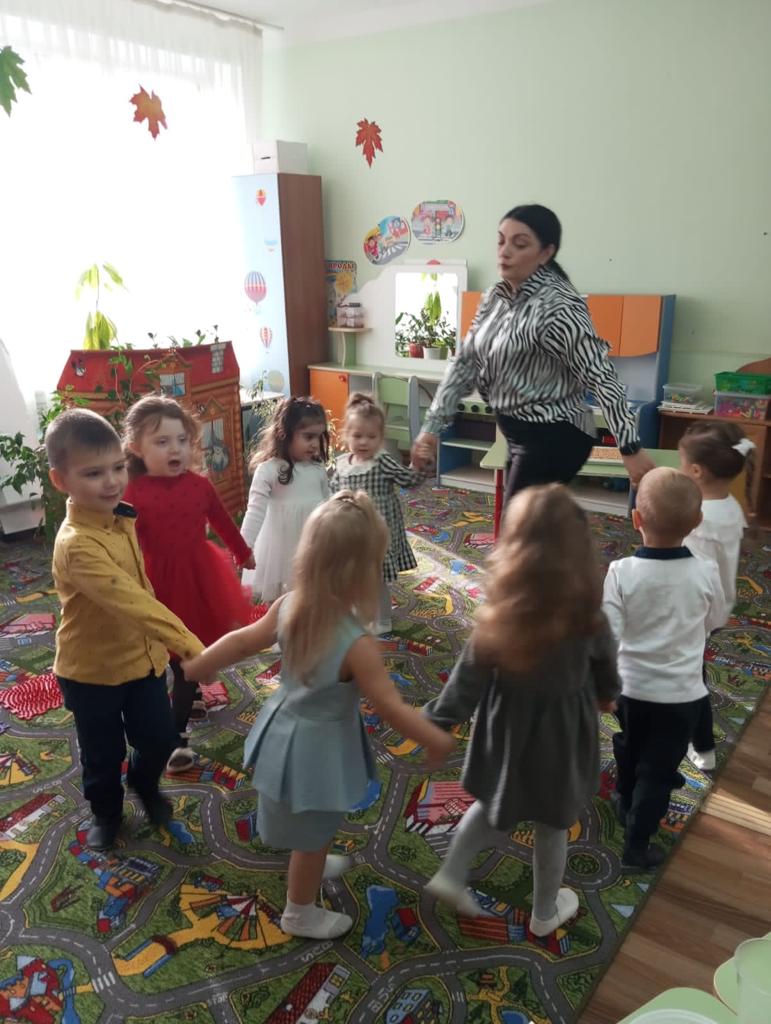 Воспитатель.                                                                                                                                           Ребята петушок говорит что он  приготовил для вас сюрприз, только спрятал он его в горохе, опустите руку в горох и поищите сюрприз. ( Дети ищут сюрприз в горохе).
(Спрашиваю, кто, что нашёл)
3. Заключительная часть                                                                                                      Воспитатель.
Ребята, какое мы сегодня доброе дело сделали, кому мы сегодня помогли?
Оказывается добрые дела нужно делать постоянно.Мы с вами молодцы